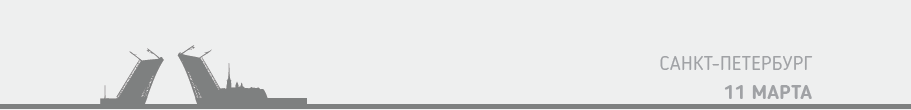 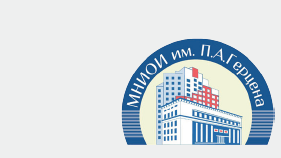 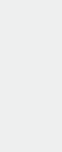 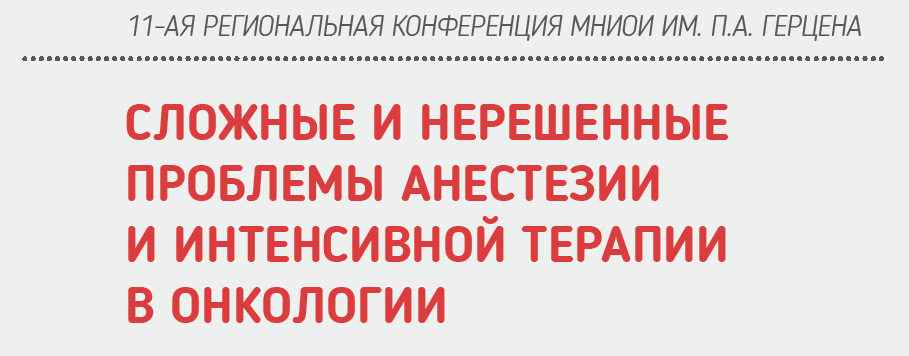 11 марта 2016 года в Санкт-Петербурге пройдет 11-ая региональная конференция МНИОИ им. П.А. Герцена "Сложные и нерешенные проблемы анестезии и интенсивной терапии в онкологии". Место проведения – ГБУЗ “Городской клинический онкологический диспансер”. Организаторы: институт им. П.А. Герцена, Минздрав Ленинградской области.«Сложные и нерешенные проблемы анестезии и интенсивной терапии в онкологии» - образовательный проект старейшего российского онкологического учреждения «Московского научно-исследовательского онкологического института им. П.А.Герцена» - филиала «НМИРЦ» Минздрава РФ. Главной задачей проекта является привлечение внимания медицинской общественности к ряду проблем, существующих в этой области:периоперационное обеспечение этой категории больных, предотвращение осложнений, связанных с наличием сопутствующих онкологическому процессу заболеванийправовые аспекты назначения обезболивающих -  повышение доступности наркотических анальгетиковпроблемы детской онкологии, создание и функционирование детских хосписов.Важной составляющей каждого мероприятия является разбор клинических случаев, включающий их подробный анализ и обмен опытом. На конференции будет сделан акцент на вопросах комфортности и безопасности анестезии, адекватности обезболивания во время и после операции, ранней реабилитации и сохранения достойного качества жизни.Участие в конференции для врачей бесплатное. Программные вопросы конференции:Периоперационная инфузионная терапия: новые проблемы, новые взгляды, новые решения.Тромбогеморрагические осложнения в онкохирургии.Принципы лечения хронической боли у детей.Место современных испаряющихся анестетиков в онкохирургииКонтакты:По вопросам научной программы:Дмитрий Плешков, тел. +7 926 610 91 79 pleshkov@reonco.ruПо вопросам спонсорства:Ирина Забеднова, тел. +7 916 322 66 52 zabednova@reonco.ruПо вопросам участия:            Юлия Дубовицкая, тел. +7 929 610 05 25 julia@reonco.ru.Подробности на сайте проекта: www.reonco.ru